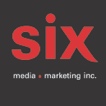 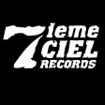 Greg BeaudinTiamat, mon amour – L’album solo à paraître le 3 février via Disques 7ième ciel.Découvrez le nouvel extrait Pas toi encore (feat. Les Louanges)« Tiamat, mon amour : voici que je te livre le récit de notre tumultueuse relation. Je t’offre avec vulnérabilité cet album qui me sert à la fois de processus d’automédication à travers ma bipolarité saisonnière et de l’exposition au grand jour de notre histoire d’amour. Cette romance impossible entre nous, toi qui est femme et qui vient « trigger » en moi la fibre d'une révolution » - Greg Beaudin Montréal, janvier 2023 – Greg Beaudin fera paraître son premier album solo, Tiamat, mon amour, le 3 février prochain via Disques 7ième ciel. Après avoir lancé « Whoa là » et « Big Boy », Beaudin partage aujourd’hui le nouvel extrait « Pas toi encore (feat. Les Louanges) ».La pièce, qui offre un accès à l’intimité et à la sensibilité de Beaudin, est le mélange d’une pensée intrusive et d’une réflexion profonde qu'a subi le rappeur à la suite d’une rupture douloureuse. Pas Toi Encore incarne ce sentiment profond composé de pulsions incontrôlables que l’on a tous déjà ressenti lorsqu’une personne qui nous est chère ne fait plus partie de notre vie. Cette forte envie de revoir la personne, même si notre rationalité nous indique le contraire. Aux côtés de Greg Beaudin s’ajoute la voix touchante de Les Louanges qui se plonge lui-même dans cet impressionnant processus de création où il y livre à cœur ouvert une expérience de rupture similaire. Tiamat, Mon Amour est construit autour de la métaphore de la divinité mythologique Tiamat, personnification divine des eaux primordiales, maîtresse des forces du chaos. Percolant entre soul, jazz et R’n’B, son rap champ gauche interpellera certainement les aficionados musicaux. Les textes, personnels et assumés, des 13 chansons composant Tiamat, Mon Amour, permettront au public l’ayant découvert à travers Dead Obies et Brown Family, de le redécouvrir aujourd’hui en tant qu’artiste solo.À ses côtés s’ajoutent de nombreux artistes collaborateurs s’identifiant à leur manière à Tiamat. Les Louanges, Brown Family, Joe Rocca (Dead Obies), Bazzart et Eman (Alaclair Ensemble). On y retrouve également la participation de Badminto, Jam, Worry, JMF, QuietMike, Nimbustwokay et Félix Petit à la production. Tiamat, Mon Amour, le premier album solo de Greg Beaudin chez Disques 7ième Ciel, raconte une histoire touchante et personnelle dans laquelle plusieurs sauront certainement s’y reconnaitre. Source : Disque 7ième CielInformation : Simon Fauteux / Patricia Clavel